Provincia de Tierra del Fuego, Antártida e Islas del Atlántico Sur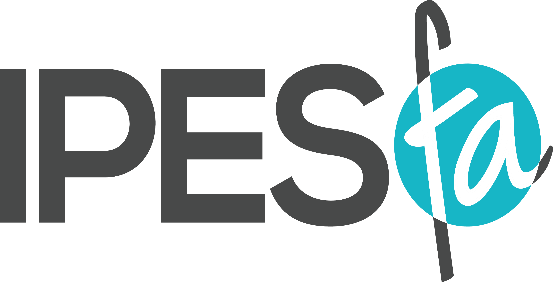 República Argentina.MINISTERIO DE EDUCACIÓNINSTITUTO PROVINCIAL DE ENSEÑANZA SUPERIOR“FLORENTINO AMEGHINO”DEPARTAMENTO DE CAPACITACIÓNTitulo.Docentes a cargo: .Fundamentación: .Objetivos y/o Propósitos: . Contenidos: .Destinatarios: Docentes, estudiantes, actores, músicos, público en general,. (etc, etc). Modalidad: Presencial y/o virtual con o sin evaluación.Numero de encuentros y carga horaria:  X encuentros de X hs y 1 encuentro de 2 hs (reloj o catedra)Cupo: 30 PersonasDías y Horario Propuesto: sábados 2, 9 y 16 de septiembre de 9:00 a 13:00hsFecha de inicio: 2 de septiembre.                                                                                                 DIS. IPES (D.C) Nº 000/20XXWeb:  http://ipesfa-ushuaia.edu.ar/Requerimientos: (indicar necesidades de espacio específico (aula, laboratorios, espacio de expresión corporal, sum, etc), equipos (cañón, audio), etc)